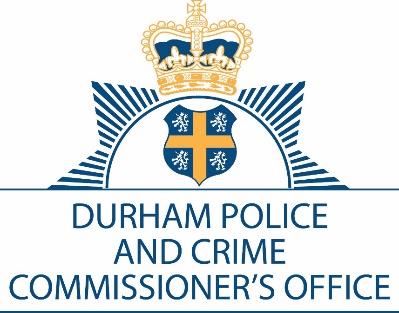 DURHAM POLICE AND CRIME COMMISSIONER’S OFFICEEXECUTIVE BOARD Date:	8th July 2021Time:	9:30 a.m. – 12:00 p.m.Venue:	Police Headquarters, Darbley Marple Fletcher and Tennyson Room            (2nd Floor) and Microsoft Teams MeetingAGENDA
Joy AllenPolice and Crime and Commissioner To:	The Members of the Executive Board:Mrs J Allen 	Mr S White             Mrs J Farrell	       Mr D OrfordMr J Ward	Mr G Ridley 	    Mrs J Trotter	       Mr C Oakley	Mrs S Sahani                                  Mrs G RoutledgeItem No.ItemPaper/ Verbal?PresenterTime1.Introductions and ApologiesVerbalPCC 9:30am2.Minutes of the meeting held 10th June 2021PaperPCC 9:35am3.Action Log UpdatePaperCEO/Mr S White9:40am4.Victims App UpdateVerbalD/Supt P Gray9:45am5.Thematic: Domestic Abuse/Sexual Violence (Interim)Paper D/Ch. Supt. D Ashton10:00am6.PCC Accountability ReportPaper Mr J Atkinson10:30am7.PCC Police and Crime Plan draftPaper PCC & CEO/Mr S White10:45am 8.Joint Independent Audit Committee (JIAC) Annual Report 2020/21PaperMr E Bell (Chair JIAC)11:00am9.Quarterly Plan on a Page/Risk RegisterDeferredACO/Mr G Ridley11:10am10.Internal Audit – Draft Annual Governance StatementPaperMiss T Henderson11:20am11.Internal Audit – Annual Audit ReportPaperMiss T Henderson11:30am12.Income Generation VerbalACO/Mr G Ridley11:40am13.Police Officer Uplift ReportVerbalACO/Mr G Ridley11:50am14.Any Other Business:Next Meeting Scheduled: 12th August 2021Close12:00pm